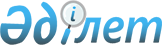 О внесении дополнения в постановление акимата Костанайской области от 3 августа 2022 года № 344 "Об установлении водоохранных зон и полос на водных объектах Костанайской области, режима и особых условий их хозяйственного использования"Постановление акимата Костанайской области от 10 октября 2022 года № 442. Зарегистрировано в Министерстве юстиции Республики Казахстан 14 октября 2022 года № 30178
      Акимат Костанайской области ПОСТАНОВЛЯЕТ:
      1. Внести в постановление акимата Костанайской области "Об установлении водоохранных зон и полос на водных объектах Костанайской области, режима и особых условий их хозяйственного использования" от 3 августа 2022 года № 344 (зарегистрировано в Реестре государственной регистрации нормативных правовых актов под № 29029) следующее дополнение:
      приложение 1 к указанному постановлению дополнить строкой, порядковый номер 41-1, следующего содержания:
      "
      ".
      2. Государственному учреждению "Управление природных ресурсов и регулирования природопользования акимата Костанайской области" в установленном законодательством порядке обеспечить:
      1) государственную регистрацию настоящего постановления в Министерстве юстиции Республики Казахстан;
      2) размещение настоящего постановления на интернет-ресурсе акимата Костанайской области после его официального опубликования.
      3. Контроль за исполнением настоящего постановления возложить на курирующего заместителя акима Костанайской области.
      4. Настоящее постановление вводится в действие по истечении десяти календарных дней после дня его первого официального опубликования.
       "СОГЛАСОВАНО"
      Республиканское государственное
      учреждение "Департамент санитарно-
      эпидемиологического контроля
      Костанайской области Комитета
      санитарно-эпидемиологического
      контроля Министерства
      здравоохранения
      Республики Казахстан"
       "СОГЛАСОВАНО"
      Республиканское государственное
      учреждение "Тобол-Торгайская
      бассейновая инспекция
      по регулированию использования
      и охране водных ресурсов
      Комитета по водным ресурсам
      Министерства экологии,
      геологии и природных
      ресурсов Республики Казахстан"
					© 2012. РГП на ПХВ «Институт законодательства и правовой информации Республики Казахстан» Министерства юстиции Республики Казахстан
				
41-1
Участок притока реки Тогузак
1600
500
125,0
1600
35
15,9
      Аким Костанайской области 

А. Мухамбетов
